Corrections : Lundi 25 mai 2020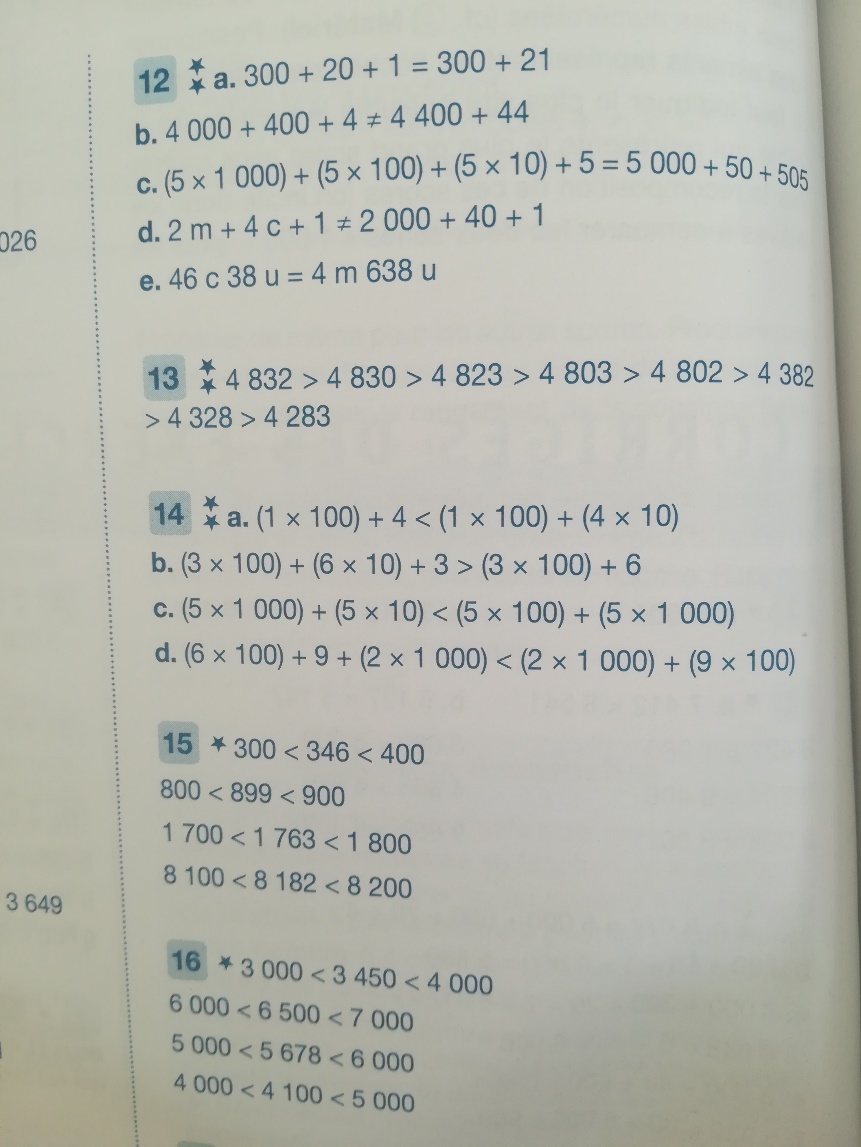 Problème :        963 – 546 = 417                                             L’hôpital avait 417 masques Numération :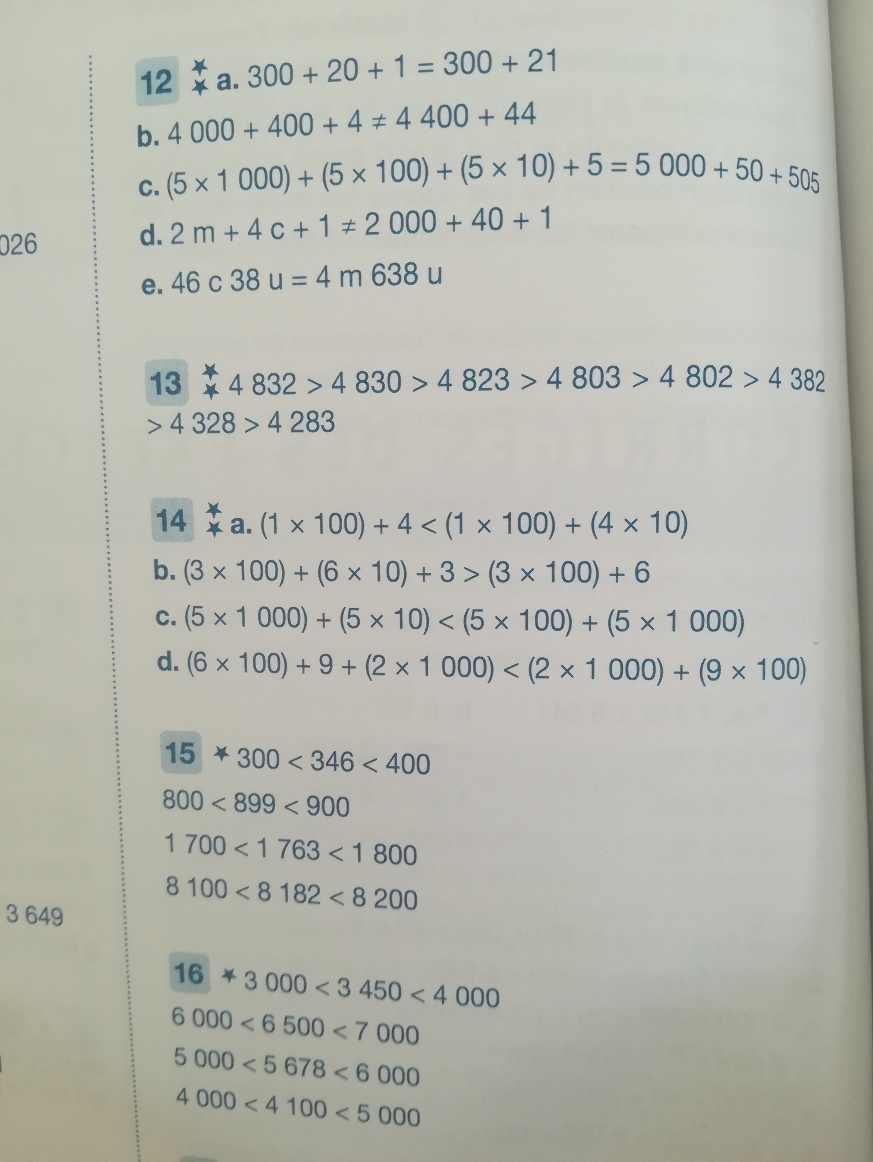 Lexique Exercice 1 : Dans ce texte, souligne les expressions qui sont au sens figuré.Aujourd’hui, Arthur n’est pas dans son assiette. Il n’a pas dormi de la nuit. Il est tellement fatigué qu’il a des poches sous les yeux. Il a aussi le nez bouché. Arthur couve un gros rhume, c’est sûr !Exercice 2 : Relie le sens figuré au sens propre qui lui correspond.monter sur ses grands chevaux. 	                                 être peureuxêtre une poule mouillée				       ne rien fairetomber dans les pommes 				       mentirse tourner les pouces                                                            se mettre en colèreraconter des salades					        s’évanouirExercice 3 : Que signifie cette expression ? Souligne la bonne réponse.Il prend toujours la mouche.        Il se fâche brusquement.                         Il est indiscret. Olivier me casse les pieds !           Il me rend triste 			  Il m’embête.   Corrections : Mardi 26 mai 2020Calcul mental : Connaître les relations entre 5, 10, 15, 25, 30, 60, 50 et 100❶ 2x10=20 ❷ 25x2=50 ❸ 10x10=100 ❹ 5x20=100 ❺ 50x2=100 ❻ 25x4=100❼ 30x2=60❽ 15x4=60 ❾2x15=30 ❿2x60=120Problème  :   356 + 342 + 127 = 825                      Il y a eu 825 enfants qui ont fréquenté le centre de loisirs. Géométrie : Faire vérifier par un adulte les tracés des figures par symétrie.Orthographe-Grammaticale : Réécris ce texte au singulier. Remplace « Les pandas » par « Le panda ». Le panda géant vit en Chine. Il est caché dans la montagne à 2000 mètres d’altitude. En hiver, il y fait très froid mais le panda s’amuse dans la neige. Il est très bon grimpeur. Il n’a pas de refuge à lui comme d’autres animaux.  Le panda, noir et tacheté de blanc, n’est pas comme l’ours qui dort tout l’hiver. Le panda n’hiberne pas et cherche toujours à manger.  Lecture : chapitre 5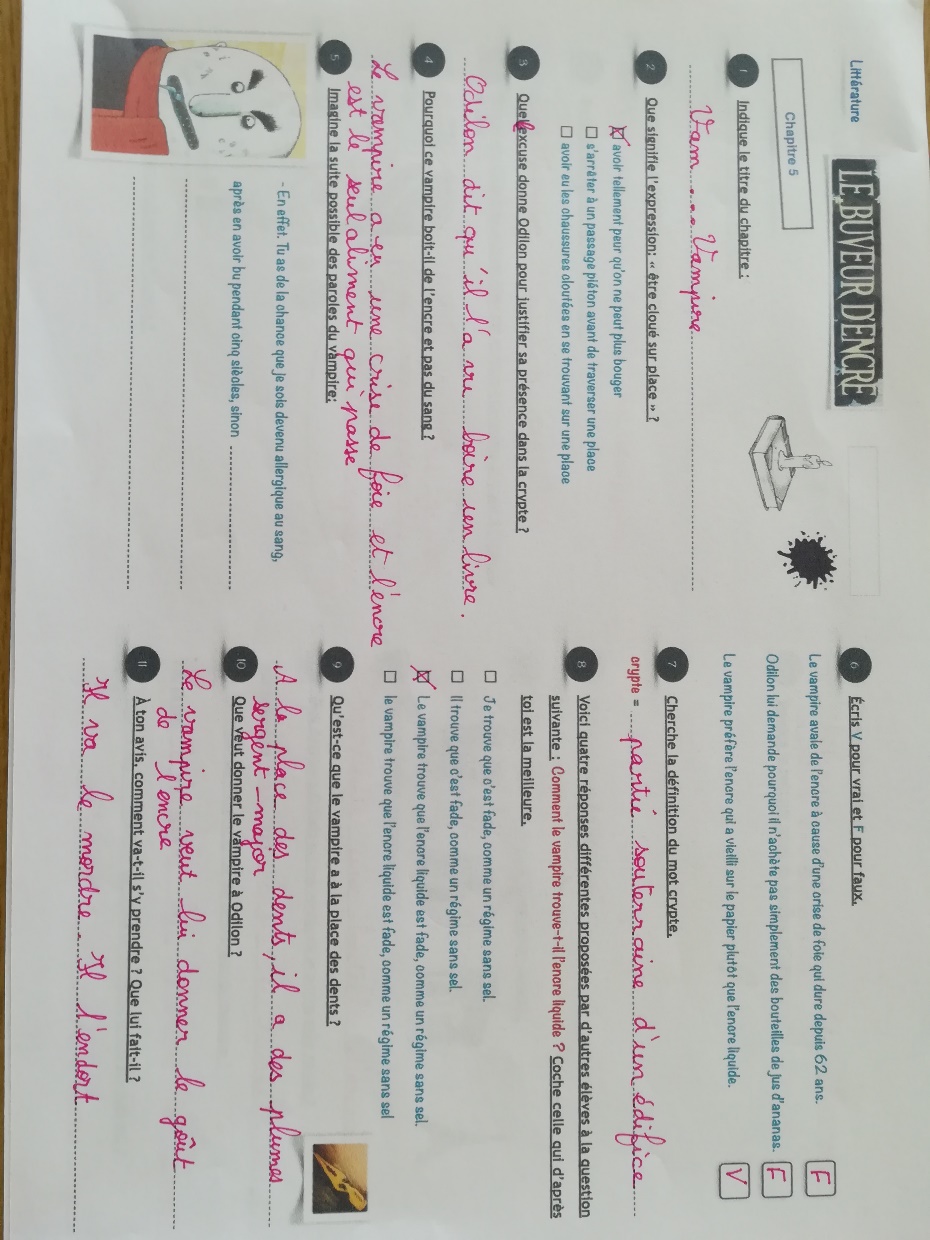 